Учебно-тематический план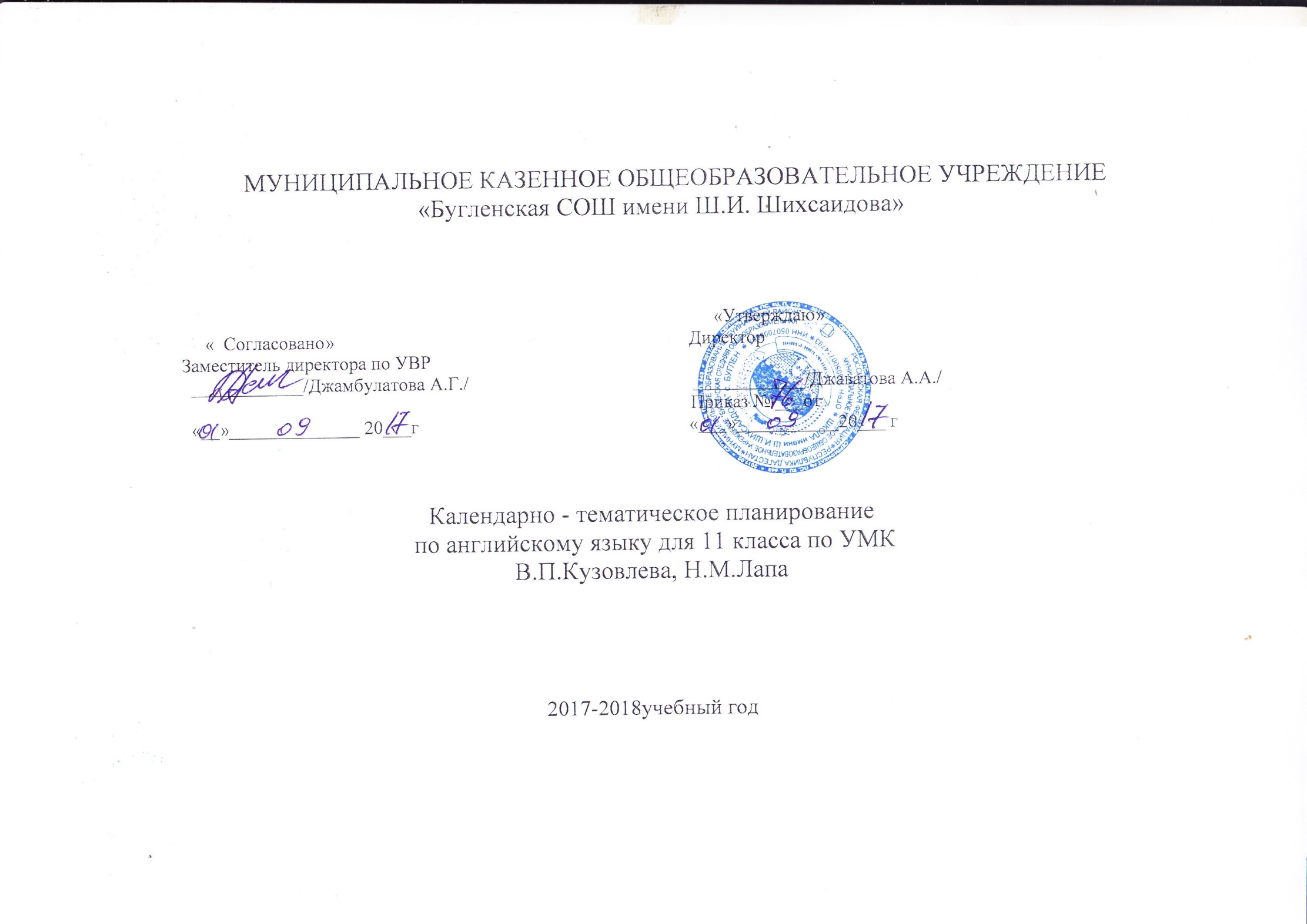 последовательность изучения тем с указанием количества часов по каждой теме (теоретические, практические, другие виды) Тематическое планирование уроков английского языка  в 10 классеТематическое планирование уроков английского языкаВ 11 классеСодержание учебного курса(210 часов)Предметное содержание речиСоциально-бытовая сфера. Социальное обеспечение, здоровье и забота о нем, самочувствие, медицинские услуги. Социально-культурная сфера. Молодежь в современном обществе. Положение и права молодежи в современном обществе, проблемы молодежной субкультуры, кино и театр, межличностные отношения с друзьями и знакомыми.  Страна/страны изучаемого языка,.Государственное устройство. Географическое положение и его влияние на образ жизни и формирование некоторых черт национального характера, вклад представителей англоязычных стран в и мировую культуру и в  научно-технический прогресс.Содержание каждой темы с описанием и обоснованием приемов, методов и форм педагогической деятельности           Организация учебного процесса при коммуникативном обучении носит цикличный характер. Это означает, что процесс обучения разбит на циклы, в каждом из которых усваивается определенный объем речевого материала.	В каждом цикле содержатся цели - собственно учебные, познавательные, развивающие и воспитательные.	Как указывалось ранее, весь материал данного УМК организован в семь циклов. Структура всех циклов одинакова и состоит из трех этапов.	ПЕРВЫЙ ЭТАП охватывает первые три раздела цикла и направлен на формирование  лексических и грамматических навыков как рецептивного, так и продуктивного характера.	ВТОРОЙ ЭТАП включает четвертый раздел цикла. Его цель – совершенствование речевых навыков на основе разговорных текстов проблемно-заостренного характера. Чаще всего разговорные тексты построены на аутентичных высказываниях носителей языка и отражают их самые различные точки зрения на предмет обсуждения. Совершенствование навыков происходит на основе целенаправленного и управляемого комбинирования и трансформации материала, усвоенного на первом этапе.	ТРЕТИЙ ЭТАП включает в себя пятый и шестой разделы цикла и разделы цикла и обеспечивает развитие умения общаться в  целом. На материале пятого раздела происходит обучение диалогической форме общения. Шестой раздел посвящен работе над собственным творческим проектом и умением представить его в адекватной и интересной форме.	Ниже приводятся поурочные рекомендации к каждому из семи циклов УМК. Их главная цель состоит в том , чтобы помочь учителю адаптировать учебный материал к особенностям конкретного класса и условиям обучения (количество часов в неделю, отводимых на изучение английского языка).UNIT 1.HOW DIFFERENT THE WORLD IS!	Данный цикл реализует следующие задачи обучения иноязычной культуре.	В познавательном (культурологическом) аспекте учащиеся продолжают знакомиться с географическими особенностями Великобритании и России и впервые узнают о некоторых географических особенностях США и Австралии. Географические сведения об этих странах подаются в ракурсе их влияния на образ жизни людей, особенности становления национального характера. Сравнения географического положения, образа жизни в англоязычных странах со своей страной способствует более глубокому осознанию учащимися родной культуры.	В учебном аспекте решаются следующие задачи:· в говорение формируются лексические навыки по теме Geographical position(25 ЛЕ). Формируются и совершенствуются грамматические навыки употребления в речи косвенного вопроса, а также сложноподчиненных предложений с придаточными предложениями причины и следствия. Развивается умение запрашивать информацию в различных формах в зависимости от ситуации общения; · в чтении объектами обучения являются ЛЕ по темам Geographical position, National character (69 ЛЕ), грамматические навыки (структура сложноподчиненных предложений с придаточными причины и следствия). Ведется работа над повышением скорости чтения. Развивается умение догадываться о значении незнакомых слов по дефиниции, словообразовательным элементам и контексту. Продолжается работа над тремя видами чтения: чтение с целью понимания общего содержания, чтение с целью детального понимания текста, чтение с целью извлечения конкретной информации;· объектами обучения в плане аудирования являются: умение понимать речь в фонозаписи, умение понять основную идею, общее содержание текста;· в письме развиваются умения: умение выписать из прочитанного то, что необходимо,  умение заполнять официальные документы. 	Объектами развития в данном цикле являются: развитие способности к анализу, сравнению, структурной антиципации, к догадке, к формулированию выводов из прочитанного, к осуществлению репродуктивных и продуктивных речевых действий, к выбору выражений, адекватных ситуации общения.Основной воспитательной задачей цикла является формирование потребности и способности понимать чужие точки зрения на гуманитарные проблемы, понимать особенности образа жизни и причины возникновения стереотипов о людях англоязычных стран и своей страны, формирование чувства гордости за свою страну, родную культуру.Unit 2. Western Democracies. Are they democratic?Данный цикл реализует следующие задачи обучения иноязычной культуре.	В познавательном (культурологическом) аспекте учащиеся продолжают знакомиться с двумя образцами западных демократий: британской – конституционная монархия и парламентская демократия и американской – президентская/федеральная республика или конституционная демократия. При этом не ставится задача всеобъемлющего охвата всех сторон политического устройства этих стран, а делаются акценты на тех деталях, которые помогут учащимся понять суть демократического устройства государств. Учащиеся также знакомятся с основами полтического устройства РФ.	В учебном аспекте решаются следующие задачи:· в говорение формируются лексические навыки по данной теме (73 ЛЕ). Формируются и совершенствуются грамматические навыки употребления в речи модального глагола should. Развивается умение (диалогическая речь) выражать удивление, восхищение, умение спросить собеседника, известен ли ему тот или иной факт;· в чтении объектами обучения являются ЛЕ по данной теме (113 ЛЕ), грамматические навыки употребления в речи модального глагола shall в официальных документах. Продолжается работа над тремя видами чтения: чтение с целью понимания общего содержания, чтение с целью детального понимания текста, чтение с целью извлечения конкретной информации;· объектами обучения в плане аудирования являются: умение понимать речь в фонозаписи, речь учителя,  умение понять основную идею и детали сказанного;· в письме развиваются умения: умение выписать из прочитанного то, что необходимо,  умение заполнять официальные документы. 	Объектами развития в данном цикле являются: развитие способности к анализу, сравнению, структурной антиципации, к догадке, к формулированию выводов из прочитанного и способности к выбору выражений, адекватных ситуации общения к осуществлению репродуктивных и продуктивных речевых действий. Основной воспитательной задачей цикла является научить понимать, что демократия и свобода – это не вседозволенность, а свобода действий в рамках закона, также необходимо помочь учащимся понять, каким должен быть политик в действительно демократическом государстве.Unit 3. What is hot with the young generation?Данный цикл реализует следующие задачи обучения иноязычной культуре.	В познавательном (культурологическом) аспекте учащиеся продолжают знакомиться с молодежными течениями различных направлений, популярными среди молодежи оказывающими влияние на молодое поколение, современными музыкальными направлениями.	В учебном аспекте решаются следующие задачи:· в говорение формируются лексические навыки по данной теме (24 ЛЕ). Формируются и совершенствуются грамматические навыки употребления в речи конструкций, используемых для выражения сравнения (союз as и предлог like). Развивается умение использовать формальный (неформальный) стиль общения. Развивается умение  выражать речевую функцию нежелания делать что-либо и объяснять причину различным образом в зависимости от ситуации общения;· в чтении объектами обучения являются ЛЕ по данной теме (54 ЛЕ), грамматические навыки употребления в речи конструкций, используемых для выражения сравнения (союз as и предлог like). Развивается умения: понимать содержание сложноподчиненных и сложносочиненных предложений; правильно соотносить местоимения, наречия, эллипсы ит.д.со словами, которые они заменяют( характеризуют); определять связи ( отношения) между частями текста( внутри предложения) посредством лексических и грамматических средств( в том числе союзных слов, союзов и т.д.); определять внутреннюю организацию текста: хронологическая последовательность событий; предвосхищать содержание с помощью заголовков; определять атмосферу текста; догадываться о значении незнакомых слов по контексту. Продолжается работа над тремя видами чтения: чтение с целью понимания общего содержания, чтение с целью детального понимания текста, чтение с целью извлечения конкретной информации;· объектами обучения в плане аудирования являются: умение понимать содержание простых предложений и уметь определять смысловые взаимоотношения между членами предложений; уметь ответить на вопросы: Что? Где? когда? Почему?..., если об этом прямо говорится в высказывании; выявлять имплицитно( скрытно) выраженную главную мысль. · в письме развиваются умения: излагать собственную точку зрения. 	Объектами развития в данном цикле являются: развитие следующих мыслительных операций: способности к анализу, сравнению, классификации и систематизации, развитие следующих качеств ума: любознательность, логичность и доказательность; развитие воображения; развитие объема памяти. Развитие способности к антиципации содержания текста, к догадке, к логическому изложению содержания высказывания, к самооценке своих действий, к выбору выражений, адекватных ситуации общения к осуществлению репродуктивных и продуктивных речевых действий.Основной воспитательной задачей цикла является формирование сознания собственного достоинства и уважительного отношения к достоинству людей, формирование потребности и способности понимать чужие точки зрения, достигать согласия и сотрудничать в условиях различия взглядов и убеждений.Unit 4. Is it easy to be young?Данный цикл реализует следующие задачи обучения иноязычной культуре.	В познавательном (культурологическом) аспекте учащиеся продолжают знакомиться с жизнью своих зарубежных сверстников в Великобритании, США и Канаде. Они узнают о том, как социально – экономические, политические, личные права, провозглашенные Конвенцией ООН по правам детей, реализуются в разных странах, как подростки относятся к своим гражданским правами обязанностям, какие проблемы у них возникают, как относятся взрослые к проблемам молодежи.	В учебном аспекте решаются следующие задачи:· в говорение формируются лексические навыки по данной теме (22 ЛЕ). Формируются и совершенствуются грамматические навыки употребления в речи структуры сложного дополнения (V+Objekt+(to) Infinitive), утвердительных предложений в настоящем и прошедшем времени в косвенной речи. Развивается умение использовать формальный (неформальный) стиль общения. Развивается умение  выражать речевую функцию complaining/responding to the complaint, умение высказывать свою точку зрения, личное отношение к проблеме, аргументировать свое высказывание, умение определить и сформулировать собственные пути решения проблемы; · в чтении объектами обучения являются ЛЕ по данной теме (41 ЛЕ). Продолжается работа над тремя видами чтения: чтение с целью понимания общего содержания, чтение с целью детального понимания текста, чтение с целью извлечения конкретной информации. Развивается умение читать быстро, умение догадываться о значении неизвестных слов  по контексту и дефинициям, умение понять основную идею текста и его детали, умение интерпретировать статистические таблицы и графическую наглядность, умение пользоваться словарем;· объектами обучения в плане аудирования являются: умение понимать речь в фонозаписи, умение понять основную идею, общее содержание текста; · в письме развиваются умения: делать выпискииз прочитанного для построения собственного высказывания, умение делать краткие записи соднократного предъявления на аудитивной основе, умение выражать речевую функцию complaining/responding to the complaint в личном письме. 	Объектами развития в данном цикле являются: развитие следующих мыслительных операций: способности к анализу, сравнению, классификации и систематизации, развитие следующих качеств ума: любознательность, логичность и доказательность; развитие воображения; развитие объема памяти. Развитие способности к догадке, к логическому изложению содержания высказывания, к формулированию выводов из прочитанного, услышанного или сказанного, к переключению внимания в упражнениях в разных видах речевой деятельности, увеличение объема оперативного запоминания путем постепенного увеличения речевых единиц на аудитивной и зрительной основе, способность к осуществлению репродуктивных речевых действий (вызов слова, речевого образца, подстановка ЛЕ в речевой образец и т.д.), к осуществлению  продуктивных речевых действий (конструирование речевых единиц разных уровней, трансформация, комбинирование и т.д.)..Основной воспитательной задачей цикла является формирование у учащихся понятия гражданственности, что включает не только знание своих прав, но и осознание своих обязанностей по отношению к окружающим, государству, обществу, воспитание гражданской ответственности за свое поведение и поступки.Unit 5. Is the system of social welfare fair?         В познавательном (культурологическом) аспекте учащиеся знакомятся с некоторыми сторонами систем социального обеспечения населения в Великобритании и США и некоторых европейских стран, с проблемами систем здравоохранения Великобритании и США, с условиями жизни престарелых людей в Великобритании и ветеранов – инвалидов войны в Германии и России, с положением безработных, учащиеся знакомятся с понятием « государство всеобщего благосостояния», а также с различными точками зрения на правомерность существования таких государств.В учебном аспекте решаются следующие задачи:· в говорение формируются лексические навыки по данной теме (66 ЛЕ). Формируются и совершенствуются грамматические навыки употребления в речи союзов и предлогов(while/whereas/although/despite/in despite of/ because of) и субстантированных прилагательных (the+adjective). Развивается умение  выражать речевую функцию trying to change one’s opinion (попытка изменить точку зрения собеседника) с помощью разных структур в зависимости от ситуации; · в чтении объектами обучения являются ЛЕ по данной теме (106 ЛЕ), грамматические навыки употребления в речи союзов и предлогов(while/whereas/although/despite/in despite of/ because of). Продолжается работа над тремя видами чтения: чтение с целью понимания общего содержания, чтение с целью детального понимания текста (развитие умения догадываться о значении ЛЕ по контексту, по аналогии с родным языком,  умение отличать факты от мнений, умение извлекать из текста информацию о культуре страны изучаемого языка, умение интерпретировать информацию, развитие умения узнавать функции и стиль отдельных фраз в тексте, развитие умения интерпретировать графики, рисунки и подписи к ним, происходит дальнейшее развитие умения пользоваться словарем). чтение с целью извлечения конкретной информации, а также развитие умения переводить с английского на русский;· объектами обучения в плане аудирования являются: развитие умения аудировать  с целью общего охвата содержания, а также с целью детального понимания и извлечения конкретной информации;· в письме развиваются умения: выписывать из текста запрашиваемую информацию, умение делать выводы и обобщения, а также краткий обзор полученной информации;Объектами развития в данном цикле являются: развитие следующих мыслительных операций: способности к анализу, сравнению, классификации и систематизации, развитие следующих качеств ума: любознательность, логичность и доказательность; развитие воображения; развитие объема памяти. Развитие способности к эмпатии, к выражению различных видов оценки общественных явлений и поступков отдельных личностей (героев художественных произведений), способности осуществлять рецептивные, репродуктивные и продуктивные речевые действия. Основной воспитательной целью цикла является формирование у учащихся  гуманитарного мировоззрения – воспитание правового сознания, формирование потребности и способности понимать чужие точки зрения на социальные и гуманитарные проблемы,  воспитание чувства патриотизма, воспитание уважительного отношения к пожилым людям, воспитание чувства сострадания к людям, относящимся к категориям безработных, бездомных, инвалидов, людям, живущим за чертой бедности, и т.д.Представляя различные точки зрения на существо проблемы, авторы тем не менее пытаются убедить учащихся в необходимости существования социальной защиты граждан в любом цивилизованном обществе.Unit 6. What helps you to enjoy yourselves?Данный цикл реализует следующие задачи обучения иноязычной культуре.	В познавательном (культурологическом) аспекте учащиеся продолжают знакомиться с историей развития кинематографа в Великобритании, США, Австралии и России; они узнают об известных актерах, режиссерах и продюсерах, знакомятся с американской системой классификации фильмов, а также узнают об истории развития театрального искусства в Англии, великих актерах театра16 века. Учащиеся слушают и читают отрывки из произведений британских писателей, газетные и журнальные статьи о кино, отрывок из пьесы; В учебном аспекте решаются следующие задачи:· в говорение формируются лексические навыки по данной теме (37 ЛЕ). Формируются и совершенствуются грамматические навыки употребления в речи восклицательных предложений, эмфатических конструкций, наречий меры и степени. Развивается умение  выражать речевую функцию запроса информации о том, что нравится или не нравится, и выражать свое отношение к просмотренному фильму, спектаклю, рассказать об увиденном и умение высказывать свое мнение в вежливой форме. Развивается умение использовать формальный (неформальный) стиль общения.· в чтении объектами обучения являются ЛЕ по данной теме (56ЛЕ), грамматические навыки употребления в речи восклицательных предложений, эмфатических конструкций, наречий меры и степени, ведется работа над чтением читать быстро. Продолжается работа над тремя видами чтения: чтение с целью понимания общего содержания, чтение с целью детального понимания текста, чтение с целью извлечения конкретной информации. Развивается умение читать быстро, умение догадываться о значении неизвестных слов  по контексту, синонимам  и дефинициям, выявлять имплицитно (скрыто) выраженную главную мысль, определять внутреннюю организацию текста: хронологическую последовательность событий, уметь переводить и т.д. умение интерпретировать статистические таблицы и графическую наглядность, умение пользоваться словарем;· объектами обучения в плане аудирования являются: умение понимать речь в фонозаписи, определять эксплицитно (прямо) выраженную главную мысль, делать выводы, умение понять общее содержание и конкретную информацию в тексте;  · в письме развиваются умения: умение делать необходимые записи с однократного предъявления на аудитивной  основе, написать рассказ;	Объектами развития в данном цикле являются: способности к анализу, синтезу, обобщению, классификации и систематизации, способность к догадке и выведению грамматических правил, способность к антиципации структуры фразы, текста. Развитие способности к логическому изложению содержания высказывания, мышление, память, внимание и воображение, способность к осуществлению репродуктивных речевых действий и продуктивных речевых действий. Основной воспитательной задачей цикла является воспитание уважительного толерантного  отношения к чужому мнению, к чужой культуре, более глубокое осознание своей культуры, воспитание чувства сопричастности к мировой истории, к памятникам литературы и искусства, воспитание потребности в приобщении к мировой культуре, формирование потребности и способности понимать чужие точки зрения на социальные и гуманитарные проблемы, достигать согласия и сотрудничать в условиях различия взглядов и убеждений.Unit 7. Inventions that shook the worldДанный цикл направлен на реализацию следующих задач обучения иноязычной культуре.	В познавательном (культурологическом) аспекте учащиеся знакомятся с выдающимися изобретениями и изобретателями, а также с достижениями, которые используются в повседневной жизни.В учебном аспекте решаются следующие задачи:· в говорение формируются лексические навыки по данной теме (61ЛЕ). Формируются и совершенствуются грамматические навыки употребления в речи структур страдательного залога. Развивается умение  вести диалоги с использованием речевых функций dis/agreeing, giving time to think, asking for preference, warning; · в чтении объектами обучения являются ЛЕ по данной теме (94ЛЕ), грамматические навыки употребления в речи структур страдательного залога. Продолжается работа над тремя видами чтения: чтение с целью понимания общего содержания, чтение с целью детального понимания текста, чтение с целью извлечения конкретной информации. · объектами обучения в плане аудирования являются: умение понимать речь в фонозаписи, определять эксплицитно (прямо) выраженную главную мысль, делать выводы, умение понять общее содержание и конкретную информацию в тексте;  · в письме развиваются умения: умение делать записи после прослушивания, чтения текста, а также умение написать теле(радио) рекламный ролик.Объектами развития в данном цикле являются: способности к догадке, к антиципации структуры фразы, текста, сравнению и сопоставлению, к извлечению культурологической информации из аутентичных текстов, способности  осуществлению репродуктивных речевых действий и продуктивных речевых действий. Основной воспитательной задачей цикла является формирование чувства сопричастности к мировой культуре, воспитание уважения к чужому труду и творчеству, чувства гордости за достижения своих великих соотечественников.Результаты обучения.Результаты обучения английскому языку в 10–11 классах изложены в разделе «Требования к уровню подготовки выпускников», который полностью соответствует Федеральному компоненту государственного стандарта основного общего образования. Требования направлены на реализацию деятельностного, личностно ориентированного, коммуникативно-когнитивного и социокультурного подходов, освоение учащимися интеллектуальной и практической деятельности, овладение знаниями и умениями, востребованными в повседневной жизни и значимыми для социальной адаптации личности, ее приобщения к ценностям мировой культуры.Рубрика «Знать/понимать» включает требования к учебному материалу, который усваивают и воспроизводят учащиеся.Рубрика «Уметь» включает требования, основанные на более сложных видах деятельности, в том числе на творческой: расспрашивать, объяснять, изучать, описывать, сравнивать, анализировать и оценивать, проводить самостоятельный поиск необходимой информации, ориентироваться в тексте на английском языке, делать краткие сообщения на английском языке.В рубрике «Использовать приобретенные знания и умения в практической деятельности и повседневной жизни» представлены требования, выходящие за рамки учебного процесса и нацеленные на решение разнообразных жизненных задач.Речевые умения Г о в о р е н и е.Диалогическая речь. Совершенствование умений участвовать в диалогах этикетного характера, диалогах-расспросах, диалогах-побуждениях к действию, диалогах-обменах информацией, а также в диалогах смешанного типа, включающих элементы разных типов диалогов на основе новой тематики, в тематических ситуациях официального и неофициального повседневного общения.Развитие умений: участвовать в беседе/дискуссии на знакомую тему; осуществлять запрос информации; обращаться за разъяснениями; выражать свое отношение к высказыванию партнера, свое мнение по обсуждаемой теме.Объем диалогов – до 6–7 реплик со стороны каждого учащегося.Монологическая речь. Совершенствование умений устно выступать с сообщениями в связи с увиденным/прочитанным, по результатам работы над иноязычным проектом.Развитие умений: делать сообщения, содержащие наиболее важную информацию по теме/проблеме; кратко передавать содержание полученной информации; рассказывать о себе, своем окружении, своих планах, обосновывая свои намерения/поступки; рассуждать о фактах/событиях, приводя примеры, аргументы, делая выводы; описывать особенности жизни и культуры своей страны и страны/стран изучаемого языка.Объем монологического высказывания 12–15 фраз.А у д и р о в а н и е.Дальнейшее развитие понимания на слух (с различной степенью полноты и точности) высказываний собеседников в процессе общения, а также содержание аутентичных аудио- и видеотекстов различных жанров и длительностью звучания до 3 минут:– понимания основного содержания несложных звучащих текстов монологического и диалогического характера: теле- и радиопередач в рамках изучаемых тем;– выборочного понимания необходимой информации в объявлениях и информационной рекламе;относительно полного понимания высказываний собеседника в наиболее распространенных стандартных ситуациях повседневного общения.Развитие умений: отделять главную информацию от второстепенной;  выявлять наиболее значимые факты; определять свое отношение к ним, извлекать из аудиотекста необходимую/ интересующую информацию.Ч т е н и е.Дальнейшее развитие всех основных видов чтения аутентичных текстов различных стилей: публицистических, научно-популярных, художественных, прагматических, а также текстов из разных областей знания (с учетом межпредметных связей):– ознакомительного чтения – с целью понимания основного содержания сообщений, репортажей, отрывков из произведений художественной литературы, несложных публикаций научно-познавательного характера;– изучающего чтения – с целью полного и точного понимания информации прагматических текстов (инструкций, рецептов, статистических данных);– просмотрового/поискового чтения – с целью выборочного понимания необходимой/интересующей информации из текста статьи, проспекта.Развитие умений: выделять основные факты; отделять главную информацию от второстепенной; предвосхищать возможные события/факты; раскрывать причинно-следственные связи между фактами; понимать аргументацию; извлекать необходимую/интересующую информацию; определять свое отношение к прочитанному.П и с ь м е н н а я  р е ч ь.Развитие умений писать личное письмо, заполнять анкеты, бланки; излагать сведения о себе в форме, принятой в англоязычных странах (автобиография/резюме); составлять план, тезисы устного/письменного сообщения, в том числе на основе выписок из текста.Развитие умений: расспрашивать в личном письме о новостях и сообщать их; рассказывать об отдельных фактах/событиях своей жизни, выражая свои суждения и чувства; описывать свои планы на будущее.Компенсаторные уменияСовершенствование следующих умений: пользоваться языковой и контекстуальной догадкой при чтении и аудировании; прогнозировать содержание текста по заголовку/началу текста, использовать текстовые опоры различного рода (подзаголовки, таблицы, графики, шрифтовые выделения, комментарии, сноски); игнорировать лексические и смысловые трудности, не влияющие на понимание основного содержания текста, использовать переспрос и словарные замены в процессе устно-речевого общения; мимику, жесты.Учебно-познавательные уменияДальнейшее развитие общеучебных умений, связанных с приемами самостоятельного приобретения знаний: использовать двуязычный и одноязычный (толковый) словари и другую справочную литературу, в том числе лингвострановедческую, ориентироваться в письменном и аудиотексте на английском языке, обобщать информацию, фиксировать содержание сообщений, выделять нужную/основную информацию из различных источников на английском языке.Развитие специальных учебных умений: интерпретировать языковые средства, отражающие особенности иной культуры, использовать выборочный перевод для уточнения понимания текста на английском языке.Социокультурные знания и уменияДальнейшее развитие социокультурных знаний происходит за счет углубления: социокультурных знаний о правилах вежливого поведения в стандартных ситуациях социально-бытовой, социально-культурной и учебно-трудовой сфер общения в иноязычной среде (включая этикет поведения при проживании в зарубежной семье, при приглашении в гости, а также этикет поведения в гостях); о языковых средствах, которые могут использоваться в ситуациях официального и неофициального характера; межпредметных знаний о культурном наследии страны/стран, говорящих на английском языке, об условиях жизни разных слоев общества в ней них, возможностях получения образования и трудоустройства, их ценностных ориентирах; этническом составе и религиозных особенностях стран.Дальнейшее развитие социокультурных умений происходит за счет использования:  необходимых языковых средств для выражения мнений (согласия/несогласия, отказа) в некатегоричной и неагрессивной форме, с уважением к взглядам других; необходимых языковых средств, с помощью которых возможно представить родную страну и культуру в иноязычной среде, оказать помощь зарубежным гостям в ситуациях повседневного общения; формул речевого этикета в рамках стандартных ситуаций общения.Языковые знания и навыки В старшей школе осуществляется систематизация языковых знаний школьников, полученных в основной школе, продолжается овладение учащимися новыми языковыми знаниями и навыками в соответствии с требованиями базового уровня владения английским языком.Орфография. Совершенствование орфографических навыков, в том числе применительно к новому языковому материалу, входящему в лексико-грамматический минимум базового уровня.Фонетическая сторона речи. Совершенствование слухо-произносительных навыков, в том числе применительно к новому языковому материалу, навыков правильного произношения; соблюдение ударения и интонации в английских словах и фразах; ритмико-интонационных навыков оформления различных типов предложений.Лексическая сторона речи. Систематизация лексических единиц, изученных во 2–9 или в 5–9 классах; овладение лексическими средствами, обслуживающими новые темы, проблемы и ситуации устного и письменного общения. Лексический минимум выпускников полной средней школы составляет 1400 лексических единиц.Расширение потенциального словаря за счет овладения интернациональной лексикой, новыми значениями известных слов и новых слов, образованных на основе продуктивных способов словообразования. Развитие навыков распознавания и употребления в речи лексических единиц, обслуживающих ситуации в рамках тематики основной и старшей школы, наиболее распространенных устойчивых словосочетаний, реплик-клише речевого этикета, характерных для культуры англоязычных стран, навыков использования словарей.Грамматическая сторона речи. Продуктивное овладение грамматическими явлениями, которые ранее были усвоены рецептивно, и коммуникативно-ориентированная систематизация грамматического материала, усвоенного в основной школе:совершенствование навыков распознавания и употребления в речи изученных ранее коммуникативных и структурных типов предложения; систематизация знаний о сложносочиненных и сложноподчиненных предложениях, в том числе условных предложениях с разной степенью вероятности: вероятных, маловероятных и невероятных: Conditional I, II ,III;формирование навыков распознавания и употребления в речи предложений с конструкцией “I wish…” (I wish I had my own room), конструкцией “so/such + that” (I was so busy that forgot to phone to my parents), эмфатических конструкций типа It’s him who …, It’s time you did smth;совершенствование навыков распознавания и употребления в речи глаголов в наиболее употребительных временных формах действительного залога: Present Simple, Future Simple и Past Simple, Present и Past Continuous, Present и Past Perfect; модальных глаголов и их эквивалентов;знание признаков и навыки распознавания и употребления в речи глаголов в следующих формах действительного залога: Present Perfect Continuous и Past Perfect Continuous и страдательного залога: Present Simple Passive, Future Simple Passive, Past Simple Passive, Present Perfect Passive;знание признаков и навыки распознавания при чтении глаголов в Past Perfect Passive, Future Perfect Passive; неличных форм глагола (Infinitive, Participle I и Gerund) без различения их функций;формирование навыков распознавания и употребления в речи различных грамматических средств для выражения будущего времени: Simple Future, to be going to, Present Continuous;совершенствование навыков употребления определенного/неопределенного/нулевого артиклей; имен существительных в единственном и множественном числе (в том числе исключения). Совершенствование навыков распознавания и употребления в речи личных, притяжательных, указательных, неопределенных, относительных, вопросительных местоимений; прилагательных и наречий, в том числе наречий, выражающих количество (many/much, few/a few, little/a little); количественных и порядковых числительных;систематизация знаний о функциональной значимости предлогов и совершенствование навыков их употребления: предлоги во фразах, выражающих направление, время, место действия; о разных средствах связи в тексте для обеспечения его целостности, например, наречий (firstly, finally, at last, in the end, however, etc.). ТРЕБОВАНИЯ К УРОВНЮ ПОДГОТОВКИ ВЫПУСКНИКОВВ результате изучения иностранного языка на базовом уровне ученик должензнать/понимать: значение новых лексических единиц, связанных с тематикой данного этапа обучения и соответствующими ситуациями общения, в том числе оценочной лексики, реплик-клише речевого этикета, отражающих особенности культуры страны/стран изучаемого языка; значение изученных грамматических явлений в расширенном объеме (видовременные, неличные и неопределенно-личные формы глагола, формы условного наклонения, косвенная речь/косвенный вопрос, побуждение и др., согласование времен); страноведческую информацию из аутентичных источников, обогащающую социальный опыт школьников: сведения о стране/странах изучаемого языка, их науке и культуре, исторических и современных реалиях, общественных деятелях, месте в мировом сообществе и мировой культуре, взаимоотношениях с нашей страной, языковые средства и правила речевого и неречевого поведения в соответствии со сферой общения и социальным статусом партнера;уметь:говорение вести диалог, используя оценочные суждения, в ситуациях официального и неофициального общения (в рамках изученной тематики); беседовать о себе, своих планах; участвовать в обсуждении проблем в связи с прочитанным/прослушанным иноязычным текстом, соблюдая правила речевого этикета; рассказывать о своем окружении, рассуждать в рамках изученной тематики и проблематики; представлять социокультурный портрет своей страны и страны/стран изучаемого языка;аудирование относительно полно и точно понимать высказывания собеседника в распространенных стандартных ситуациях повседневного общения, понимать основное содержание и извлекать необходимую информацию из различных аудио- и видеотекстов: прагматических (объявления, прогноз погоды), публицистических (интервью, репортаж), соответствующих тематике данной ступени обучения;чтение читать аутентичные тексты различных стилей: публицистические, художественные, научно-популярные, прагматические, – используя основные виды чтения (ознакомительное, изучающее, поисковое/просмотровое) в зависимости от коммуникативной задачи;письменная речь писать личное письмо, заполнять анкету, письменно излагать сведения о себе в форме, принятой в стране/странах изучаемого языка, делать выписки из иноязычного текста;использовать приобретенные знания и умения в практической деятельности и повседневной жизни: для общения с представителями других стран, ориентации в современном поликультурном мире; получения сведений из иноязычных источников информации (в том числе через Интернет), необходимых в образовательных и самообразовательных целях; расширения возможностей в выборе будущей профессиональной деятельности; изучения ценностей мировой культуры, культурного наследия и достижений других стран; ознакомления представителей зарубежных стран с культурой и достижениями Росси Сроки и этапы реализации программы, ориентация на конечный результат 2009 -2010 учебный годСвязь программы с имеющимися разработками по данному направлению, со смежными дисциплинами Культура, история, родной язык, литература, география и биология.Формы текущего и итогового контроля Контрольная работа по каждой теме, промежуточные тесты по всем видам речевой деятельности.Тема УрокиКоличество часов Введение1.Как разнообразен этот мир!English-speaking countries1 Different landscapes- different countries!2. How does the geographical position influence the people’s lives? Reading section How to understand those mystifying foreigners?3. Do you know……? 4. East or west – home is best?5. Could you tell me …, please?                   6. The best of all possible worlds.7.Preparation for testing8. Test9.Project10.Резерв(задания ЕГЭ)13342331211252.Демократия на Западе3. Проблемы молодежи1. Parliamentary Democracy. How does it work2 .How much power does the US President have?  3. What political System does Russia belong to? Reading Section: Who is more equal4. Must a politician be kind? 5. Who’d have thought it?6. Are you a good lawmaker? Project7. Preparation for testing 8.Test9. Reading test10.Резерв(задания ЕГЭ)                                                                                                                                                                      1.   How do teens express their individuality?2. Why do teens choose a subculture? Reading section What can your parents tell you about their youth?3. How much are teens in Russia like teens in other countries?4. Are all the young violent?5. I don’t think I can go with you,actually6. What’s your idea of an ideal subculture?  Project7. Preparation for testing8. Test 9. Reading test10. Резерв  (задания ЕГЭ)333 424121112532333213114264. Легко ли быть молодым?1. What right is right for me?2. Are you of age?3. Young people-old problems?3.1Youth problems3.2 Reported Speech Reading section :Dating or waiting4. Teenage years-do they bring luck?5. Anything to complain about?6. Teen court- Guilty or not? Project7. Preparation for testing8.Test 9. Reading test10.Резерв(задания ЕГЭ)333123331211127                                                              Итого103ТемаУрокиКоличество часов5. Система социального обеспечения1. What benefits do people receive?  Reading section: I will go private! 2. Do you have to pay for the medical care?3. How do elderly people live? 4. Where does your Granny live?5. Who benefits from benefits?6. What is an ideal welfare state? Project 7.   Preparation for testing8.  Reading test9. Test 10Резерв(задания ЕГЭ)32333213112246. История кино1. What do you know about cinema?2. What film do you like best?3. What a marvelous play it was! Reading section: Roles to die for. 4. Nothing is so good but it might have been better.  5. What did you feel about…..6. I want to be a critic Project7.Reading lesson8.  Preparation for testing                                         9.test10. Резерв(задания ЕГЭ)43334221212277. Изобретения1. Do you use modern inventions in everyday life?2. It’s the thing you need!3. It’s difficult to imagine it as an invention Reading section: Do you know how to organize the household4. A High – Tech life. What are Pros&Cons?5. Are you sure you can use the unit?6. What would you like to invent? Project7.Reading lesson8.  Preparation for testing                                         9.Test10.Total test 44433212331308.Культуро-логическийматериал1.Аутентичные тексты2 Задания ЕГЭ111122                                                          Итого103